ZP.271.4.2023.ŻS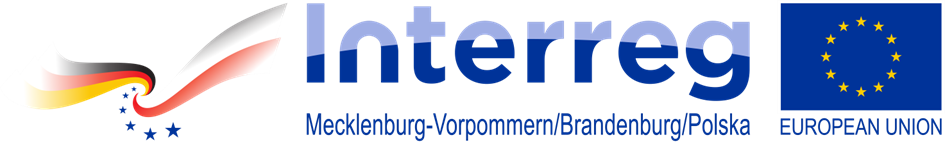 Projekt dofinansowany przez Unię Europejską ze środków                                                               Europejskiego Funduszu Rozwoju Regionalnego.Nazwa projektu: Radwanderweg "Grüne Grenze": Lückenschluss zwischen dem Oder-Neiße-Radweg bei Staffelde und dem Grenzübergang Rosow (Rosowek) entlang des Grenzstreifens / Ścieżka rowerowa "Zielona granica": zamknięcie luki pomiędzy ścieżką rowerową "Odra-Nysa" w pobliżu Staffelde i przejściem granicznym Rosow (Rosówek) wzdłuż pasa granicznegoKołbaskowo, dn. 27.02.2023 r.Zmiana Nr 1 do treści Specyfikacji Warunków ZamówieniaDot. postępowania przetargowego pn.: „Budowa miejsca (wiaty rekreacyjnej) wypoczynku turystów oraz łącznika ścieżek rowerowych przy szlaku rowerowym w sąsiedztwie dawnego przejścia granicznego w Rosówku w ramach zadania inwestycyjnego pn.: 
Ścieżka rowerowa - Zielona granica”.W związku z licznymi zapytaniami złożonymi w postępowaniu oraz zmianom w przedmiarze robót, zmianie ulegają daty otwarcia ofert oraz związania ofertą :Rozdział XVIII SWZ – zmiana w puktach 1,3, 7: Ofertę należy złożyć w terminie do dnia 03.03.2023 r. do godz. 10.45.Otwarcie ofert nastąpi w dniu 03.03.2023 r. o godz. 11.00 poprzez odszyfrowanie wczytanych na Platformie ofert.Wykonawca pozostaje związany ofertą do dnia 01.04.2023 r.…………………………………………..